Новый метод синтеза наноразмерного цеолита структурного типа ZSM-5 Вагапова М.Н.,1 Караваев А.А.,1,2 Локтев А.С.1,2 Аспирант, 2 год обучения 1Институт нефтехимического синтеза им. А.В. Топчиева РАН, Москва, Россия2Российский государственный университет нефти и газа (национальный исследовательский университет) им. И.М. Губкина, Москва, Россия
E-mail: genchem@gubkin.ru Впервые гидротермально-микроволновым методом синтезирован в протонной форме наноразмерный цеолит структурного типа ZSM-5 (структура MFI) [1]. Кристаллизацию проводили в тефлоновых автоклавах при микроволновой обработке в системе Berghof SpeedWave 4 (максимальная мощность 1500 Вт, 2.45 ГГц) в течении 3 ч, при 210 °С. Образование цеолита ZSM-5 подтверждено методом рентгеновской дифрактометрии характеристическими пиками при 8-9 ° и 23-25 ° угла 2Ɵ. Методом просвечивающей электронной микроскопии (ПЭМ) доказано образование наноразмерных частиц цеолита и формирование структуры ZSM-5, рисунок 1. Рассчитано межплоскостное расстояние в цеолите, которое составило 1,2 нм, что соответствует плоскости 101 цеолита MFI. 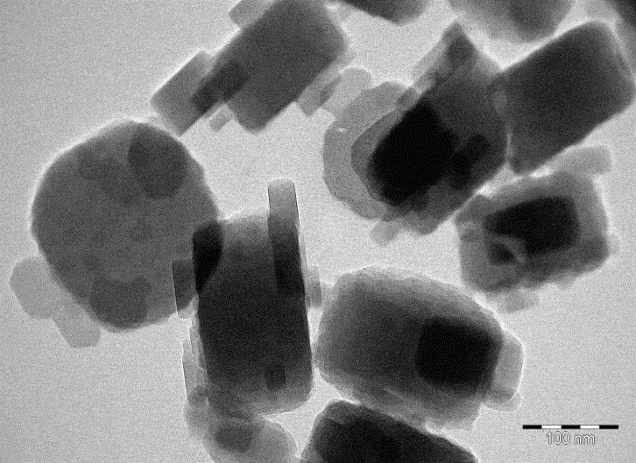 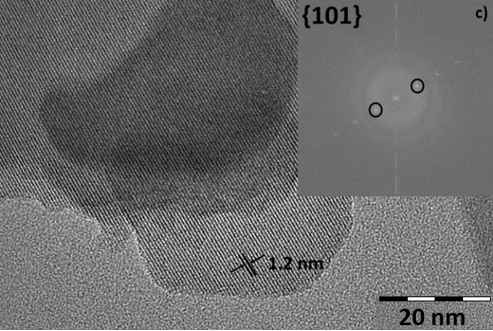 Рис. 1. ПЭМ-микрофотография и межплоскостное расстояние синтезированного наноразмерного цеолита ZSM-5Удельная поверхность и пористая структура синтезированного наноразмерного цеолита охарактеризованы методом низкотемпературной сорбции азота (таблица 1). Синтезированный материал обладает развитой удельной поверхностью и высоким значением суммарного объема пор за счет наноразмерных частиц цеолита.Таблица 1. Текстурные характеристики синтезированного наноразмерного цеолита ZSM-5Синтезированный наноразмерный цеолит проявил активность как катализатор получения олефинов С2-С4 и ароматических углеводородов из рапсового масла или биобутанола. Автор выражает благодарность научному руководителю, академику РАН, д.х.н. Дедову А.Г. (ИНХС РАН и РГУ нефти и газа (НИУ) имени И.М. Губкина).	Работа выполнена при финансовой поддержке РФФИ (грант № 20-03-00492 А)Литература1. Дедов А.Г., Караваев А.А., Локтев А.С., Землянский П.В. Патент РФ №2787374, опубл. 09.01.2023, бюл. №1Удельная поверхность, м2/гУдельная поверхность, м2/гУдельная поверхность, м2/гУдельная поверхность, м2/гОбъем пор, см3/гОбъем пор, см3/гОбъем пор, см3/гОбъем пор, см3/гSБЭТSвнешнSмикроSмезоV∑VмикроVмезоVмакро47511464230,7240,1810,1460,397